Aufgabe:inhaltsbezogene mathematische Kompetenzenallgemeine mathematischeKompetenzenallgemeine mathematischeKompetenzenVektoren beim Arbeiten mit geometrischen Objekten anwenden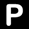 Lösungsverfahren auswählen und unter Aufgabenbedingungen anwendenIn einem kartesischen Koordinatensystem ist durch die Punkte A, B, C, D, E und F ein dreiseitiges Prisma gegeben, wobei das Dreieck ABC die Grundfläche bildet.Die Koordinaten der Eckpunkte sind:, , , Die nebenstehende Abbildung des Prismas ist nicht maßstäblich.In einem kartesischen Koordinatensystem ist durch die Punkte A, B, C, D, E und F ein dreiseitiges Prisma gegeben, wobei das Dreieck ABC die Grundfläche bildet.Die Koordinaten der Eckpunkte sind:, , , Die nebenstehende Abbildung des Prismas ist nicht maßstäblich.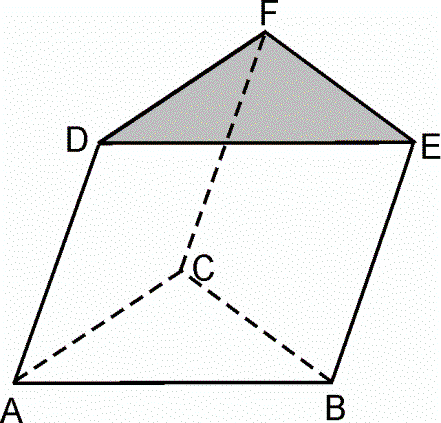 a)Geben Sie die spezielle Lage des Punktes A bezüglich der Koordinatenebenen und Koordinatenachsen im kartesischen Koordinatensystem an.Geben Sie die spezielle Lage des Punktes A bezüglich der Koordinatenebenen und Koordinatenachsen im kartesischen Koordinatensystem an.b)Ermitteln Sie die Koordinaten des Punktes E.Ermitteln Sie die Koordinaten des Punktes E.c)Weisen Sie nach, dass = ∢ACB ein rechter Winkel ist und berechnen Sie sowohl die Gradmaße der beiden anderen Innenwinkel des Dreiecks ABC als auch die Maßzahlen des Umfangs und des Flächeninhalts des Dreiecks ABC.Weisen Sie nach, dass = ∢ACB ein rechter Winkel ist und berechnen Sie sowohl die Gradmaße der beiden anderen Innenwinkel des Dreiecks ABC als auch die Maßzahlen des Umfangs und des Flächeninhalts des Dreiecks ABC.d)Berechnen Sie die Koordinaten des Vektors  und charakterisieren Sie dessen Lage bezüglich der Vektoren und .Berechnen Sie die Koordinaten des Vektors  und charakterisieren Sie dessen Lage bezüglich der Vektoren und .e)Zeigen Sie, dass folgende Beziehung gilt: . Schlussfolgern Sie daraus und mithilfe der Beziehung cos (∢()) auf die lineare Abhängigkeit oder Unabhängigkeit der Vektoren , und.Zeigen Sie, dass folgende Beziehung gilt: . Schlussfolgern Sie daraus und mithilfe der Beziehung cos (∢()) auf die lineare Abhängigkeit oder Unabhängigkeit der Vektoren , und.f)Der Punkt  ist der Fußpunkt des Lotes von D in die Grundfläche ABC des Prismas. Begründen Sie, dass das Prisma ein schiefes Prisma ist und berechnen Sie die Maßzahl des Volumens des Prismas. Der Punkt  ist der Fußpunkt des Lotes von D in die Grundfläche ABC des Prismas. Begründen Sie, dass das Prisma ein schiefes Prisma ist und berechnen Sie die Maßzahl des Volumens des Prismas. 